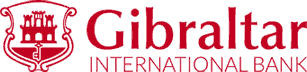 Contact detailsContact Name		            	                                      Email addressOffice Tel No   				                  MobileLegal name of 				                 Trading asthe business					   Country of 				                 Incorporation Incorporation				                 No. Estimated account turnover					Amount of initial depositIs the company a simple structure (i.e. linear) or complex (different layers where a company is owned by another company).  If complex, please provide an organogram / structure chart.Who are the shareholders and what are their nationalities?If the beneficial owner is different to the named shareholders, please confirm name and nationality:Please explain how the initial SOW (source of wealth) has been derived:  If possible, please provide a CVSource of funds (who do you receive funds from):Who are the Company Directors and what are their nationalities?        Who are the bank signatories to the bank account and what are their nationalities?Business activity?  If regulated, please provide details.  			 Do you require a Trade licence?  Please list trading counterparties and countries of trade (and percentages for each):  Type of account required: 		           Currency required:		               Do you require any lending facilities?Please outline details below if you require any lending facilities:Why Gibraltar?Additional Information:Name%NationalityResidencyName%NationalityResidencyNameNationalityResidencyNameNationalityResidencyName of CounterpartyCountry of trade%Type of accountPlease tickCurrent AccountSavings AccountOtherCurrencyPlease tickGBPEURUSDOtherFacilityPlease tickOverdraftLoanMortgageOther